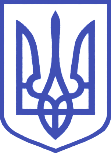 ВЕРХОВНА РАДА УКРАЇНИКомітет з питань інтеграції України до Європейського Союзу01008, м.Київ-8, вул. М. Грушевського, 5, тел.: 255-34-42, факс: 255-33-13, e-mail: comeuroint@v.rada.gov.uaВИСНОВОКщодо проєкту Закону України"Про внесення змін до Митного кодексу України щодо електронної ідентифікації та електронних довірчих послуг"(реєстр. №6086 від 23.09.2021, Кабінет Міністрів України)1.	Загальна характеристика законопроєкту.Метою прийняття акта є приведення положень Митного кодексу України у відповідність із Законом України “Про електронні довірчі послуги” у зв’язку з удосконаленням державного регулювання у сферах електронної ідентифікації та електронних довірчих послуг на основі законодавства Європейського Союзу та досвіду держав-членів Європейського Союзу для спрощення доступу до електронних послуг.2.	Належність законопроєкту до сфери acquis ЄС.Законопроєкт за предметом правового регулювання охоплюється міжнародно-правовими зобов’язаннями України у сфері європейської інтеграції, передбаченими у рамках Глави 5 «Митні питання та сприяння торгівлі» Розділу ІV «Торгівля та питання пов’язані з торгівлею» Угоди про асоціацію між Україною, з однієї сторони, та Європейським Союзом, Європейським Співтовариством з атомної енергії і їхніми державами-членами, з іншої сторони (далі – Угода про асоціацію).У Європейському Союзі зазначені правовідносини регулюються:Регламентом (ЄС) № 910/2014 Європейського Парламенту та Ради від 23 липня 2014 року про електронну ідентифікацію та довірчі послуги для електронних транзакцій в межах внутрішнього ринку та про скасування Директиви 1999/93/ЄС, імплементація якої передбачено Доповненням XVII-3 (далі – Регламент (ЄС) № 910/2014);Регламентом (ЄС) № 952/2013 Європейського Парламенту та Ради від 9 жовтня 2013 року про встановлення Митного кодексу Союзу (далі – Регламент (ЄС) № 952/2013).3.	Відповідність законопроєкту праву ЄС та зобов’язанням України в рамках СОТ.	Законопроєктом пропонується внести зміни до окремих статей Митного кодексу України з метою приведення їх положень у відповідність до Закону України від 05.10.2017 № 2155-VIII «Про електронні довірчі послуги» (зокрема, щодо заміни терміну «кваліфікований електронний підпис» терміном «електронний підпис, що базується на кваліфікованому сертифікаті електронного підпису, відповідно до вимог Закону України «Про електронні довірчі послуги»).Законопроєкт не суперечить вимогам пунктів 1 та 2 статті 27 Регламенту (ЄС) № 910/2014, відповідно до яких у випадку, якщо державі-члену потрібен удосконалений електронний підпис (також підпис на підставі кваліфікованого сертифіката) для використання онлайн-послуг, які пропонує орган публічного сектора або які пропонують від його імені, така держава-член визнає вдосконалені електронні підписи, вдосконалені електронні підписи на основі кваліфікованого сертифіката електронних підписів та кваліфіковані електронні підписи щонайменше в форматах або з використанням методів, які визначено в імплементаційних актах.Проєкт Закону повністю враховує положення пункту 1 статті 6 Регламенту (ЄС) № 952/2013, згідно з яким обмін інформацією, такою як декларації, заявки чи рішення, між митними органами та між суб’єктами господарювання та митними органами, а також зберігання такої інформації, як того вимагає митне законодавство, повинні здійснюються з використанням електронних методів обробки даних.4.   Висновок Комітету з питань інтеграції України до Європейського Союзу. Враховуючи вищевикладене, положення законопроекту не суперечать міжнародно-правовим зобов’язанням України в сфері європейської інтеграції.